  - Patinoire de Nyon – saison 2019-2020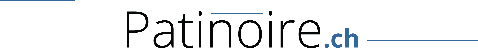 Fiche de réservation pour une soirée privéeSociétéNomPrénomPrénomTél. portableE-mailE-mailDate de la soiréeNombre de personnesNombre de personnesNombre de personnesNombre de personnesNombre de personnesQuelle activité désirez-vous principalement faire ?Quelle activité désirez-vous principalement faire ?PatinagePatinageEisstockEisstockEisstockHockeyHockeyPersonne de référence durant la soirée :Personne de référence durant la soirée :Personne de référence durant la soirée :Personne de référence durant la soirée :Personne de référence durant la soirée :Personne de référence durant la soirée :Personne de référence durant la soirée :Personne de référence durant la soirée :Personne de référence durant la soirée :NomPrénomPrénomTél. portableJ’ai pris connaissance des conditions de réservation – et d’annulation – décrites dans le document contenant les informations utiles pour les soirées privées.J’ai pris connaissance des conditions de réservation – et d’annulation – décrites dans le document contenant les informations utiles pour les soirées privées.J’ai pris connaissance des conditions de réservation – et d’annulation – décrites dans le document contenant les informations utiles pour les soirées privées.J’ai pris connaissance des conditions de réservation – et d’annulation – décrites dans le document contenant les informations utiles pour les soirées privées.J’ai pris connaissance des conditions de réservation – et d’annulation – décrites dans le document contenant les informations utiles pour les soirées privées.J’ai pris connaissance des conditions de réservation – et d’annulation – décrites dans le document contenant les informations utiles pour les soirées privées.J’ai pris connaissance des conditions de réservation – et d’annulation – décrites dans le document contenant les informations utiles pour les soirées privées.J’ai pris connaissance des conditions de réservation – et d’annulation – décrites dans le document contenant les informations utiles pour les soirées privées.J’ai pris connaissance des conditions de réservation – et d’annulation – décrites dans le document contenant les informations utiles pour les soirées privées.Lieu et datePour toutes informations complémentaires, n’hésitez pas à appeler le 079 911 67 79, nous répondrons avec plaisir à vos questions.Remarque : si vous désirez déjà commander des assiettes de viande froide, desserts ou du vin chaud, merci de l’indiquez ci-dessous (un membre de l’équipe patinoire vous appellera quelques jours avant votre soirée pour affiner tous les détails) :Pour toutes informations complémentaires, n’hésitez pas à appeler le 079 911 67 79, nous répondrons avec plaisir à vos questions.Remarque : si vous désirez déjà commander des assiettes de viande froide, desserts ou du vin chaud, merci de l’indiquez ci-dessous (un membre de l’équipe patinoire vous appellera quelques jours avant votre soirée pour affiner tous les détails) :Pour toutes informations complémentaires, n’hésitez pas à appeler le 079 911 67 79, nous répondrons avec plaisir à vos questions.Remarque : si vous désirez déjà commander des assiettes de viande froide, desserts ou du vin chaud, merci de l’indiquez ci-dessous (un membre de l’équipe patinoire vous appellera quelques jours avant votre soirée pour affiner tous les détails) :Pour toutes informations complémentaires, n’hésitez pas à appeler le 079 911 67 79, nous répondrons avec plaisir à vos questions.Remarque : si vous désirez déjà commander des assiettes de viande froide, desserts ou du vin chaud, merci de l’indiquez ci-dessous (un membre de l’équipe patinoire vous appellera quelques jours avant votre soirée pour affiner tous les détails) :Pour toutes informations complémentaires, n’hésitez pas à appeler le 079 911 67 79, nous répondrons avec plaisir à vos questions.Remarque : si vous désirez déjà commander des assiettes de viande froide, desserts ou du vin chaud, merci de l’indiquez ci-dessous (un membre de l’équipe patinoire vous appellera quelques jours avant votre soirée pour affiner tous les détails) :Pour toutes informations complémentaires, n’hésitez pas à appeler le 079 911 67 79, nous répondrons avec plaisir à vos questions.Remarque : si vous désirez déjà commander des assiettes de viande froide, desserts ou du vin chaud, merci de l’indiquez ci-dessous (un membre de l’équipe patinoire vous appellera quelques jours avant votre soirée pour affiner tous les détails) :Pour toutes informations complémentaires, n’hésitez pas à appeler le 079 911 67 79, nous répondrons avec plaisir à vos questions.Remarque : si vous désirez déjà commander des assiettes de viande froide, desserts ou du vin chaud, merci de l’indiquez ci-dessous (un membre de l’équipe patinoire vous appellera quelques jours avant votre soirée pour affiner tous les détails) :Pour toutes informations complémentaires, n’hésitez pas à appeler le 079 911 67 79, nous répondrons avec plaisir à vos questions.Remarque : si vous désirez déjà commander des assiettes de viande froide, desserts ou du vin chaud, merci de l’indiquez ci-dessous (un membre de l’équipe patinoire vous appellera quelques jours avant votre soirée pour affiner tous les détails) :Pour toutes informations complémentaires, n’hésitez pas à appeler le 079 911 67 79, nous répondrons avec plaisir à vos questions.Remarque : si vous désirez déjà commander des assiettes de viande froide, desserts ou du vin chaud, merci de l’indiquez ci-dessous (un membre de l’équipe patinoire vous appellera quelques jours avant votre soirée pour affiner tous les détails) :A retourner par e-mail à reservation@patinoire.chA retourner par e-mail à reservation@patinoire.chA retourner par e-mail à reservation@patinoire.chA retourner par e-mail à reservation@patinoire.chA retourner par e-mail à reservation@patinoire.chA retourner par e-mail à reservation@patinoire.chA retourner par e-mail à reservation@patinoire.chA retourner par e-mail à reservation@patinoire.chA retourner par e-mail à reservation@patinoire.ch